                                                                                                                                                                                                        О Т К Р Ы Т О Е    А К Ц И О Н Е Р Н О Е     О Б Щ Е С Т В О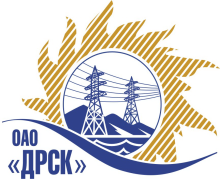 		Протокол выбора победителягород  Благовещенск, ул. Шевченко, 28ПРЕДМЕТ ЗАКУПКИ:Закрытый электронный запрос предложений Закупка 524  лот № 1 - «Выполнение мероприятий по технологическому присоединению заявителей с максимальной мощностью до 150 кВт на территории СП «Приморские Южные ЭС» (Партизанский район, с. Владимиро-Александровское, с. Золотая Долина)» для нужд филиалов ОАО «ДРСК» «Приморские электрические сети».Основание для проведения закупки: ГКПЗ 2013 г. закупка 524 раздел 2.1.1.Планируемая стоимость закупки в соответствии с ГКПЗ: 355 820,00  руб. без учета НДC.Форма голосования членов Закупочной комиссии: очно-заочнаяПРИСУТСТВОВАЛИ:	На заседании присутствовали 8 членов Закупочной комиссии 2 уровня. ВОПРОСЫ, ВЫНОСИМЫЕ НА РАССМОТРЕНИЕ ЗАКУПОЧНОЙ КОМИССИИ: О признании запроса предложений несостоявшимсяРАССМАТРИВАЕМЫЕ ДОКУМЕНТЫ:Протокол вскрытия конвертов от 16.10.2013г. № 544/УКС-ВВОПРОС 1 «О признании запроса предложений несостоявшимся»ОТМЕТИЛИ:На закрытый электронный запрос предложений Закупка 524  лот № 1 - «Выполнение мероприятий по технологическому присоединению заявителей с максимальной мощностью до 150 кВт на территории СП «Приморские Южные ЭС» (Партизанский район, с. Владимиро-Александровское, с. Золотая Долина)» для нужд филиалов ОАО «ДРСК» «Приморские электрические сети» заявился один участник: ООО "Дальэнергострой" (692900, Россия, Приморский край, г. Находка, Находкинский проспект, д. 7 "А")По окончании действия предложения заявленную на электронной торговой площадке B2B-energo ставку подтвердил лишь один участник ООО "Дальэнергострой" на основании пункта 5 статьи 447 части первой Гражданского кодекса Российской Федерации Закупочной комиссии предлагается признать данную закупку  не состоявшейся.РЕШИЛИ:Признать закупку «524  лот № 1 - «Выполнение мероприятий по технологическому присоединению заявителей с максимальной мощностью до 150 кВт на территории СП «Приморские Южные ЭС» (Партизанский район, с. Владимиро-Александровское, с. Золотая Долина)» для нужд филиалов ОАО «ДРСК» «Приморские электрические сети» как несостоявшийся в связи с подачей менее двух предложений.В связи с тем, что, по мнению Закупочной комиссии, проведение новой закупки может привести к увеличению числа Участников, провести закупку повторно на условиях, аналогичных условиям проведения первоначальной закупки.ДАЛЬНЕВОСТОЧНАЯ РАСПРЕДЕЛИТЕЛЬНАЯ СЕТЕВАЯ КОМПАНИЯУл.Шевченко, 28,   г.Благовещенск,  675000,     РоссияТел: (4162) 397-359; Тел/факс (4162) 397-200, 397-436Телетайп    154147 «МАРС»;         E-mail: doc@drsk.ruОКПО 78900638,    ОГРН  1052800111308,   ИНН/КПП  2801108200/280150001№ 544/УКС-ВП«___» октября 2013 годаОтветственный секретарь Закупочной комиссии 2 уровня ОАО «ДРСК»: Моторина О.А. _______________________________Технический секретарь Закупочной комиссии 2 уровня ОАО «ДРСК»: Коврижкина Е.Ю.  _______________________________